Информация АО «Кемеровская генерация» о способах приобретения, стоимости и об объемах товаров, необходимых для производства регулируемых товаров и (или) оказания регулируемых услуг регулируемой организацией, раскрываемая в соответствии с пунктом 25 и п. 67 Стандартов раскрытия информации в сфере водоснабжения и водоотведения, утвержденных постановлением Правительства РФ от 17.01.2013 г. № 6Параметры формыПараметры формыПараметры формыПараметры формыN п/пНаименование параметраИнформацияСсылка на документ1Сведения о правовых актах, регламентирующих правила закупки (положение о закупках) в регулируемой организацииПоложение «О порядке проведения закупок товаров, работ, услуг для нужд АО «Барнаульская генерация» Пл-БГ-В5-01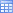 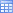 https://zakupki.gov.ru/epz/orderclause/card/common-info.html?orderClauseInfoId=6300981Сведения о правовых актах, регламентирующих правила закупки (положение о закупках) в регулируемой организацииПоложение «О порядке проведения закупок товаров, работ, услуг для нужд АО «Барнаульская генерация» Пл-БГ-В5-01https://zakupki.gov.ru/epz/orderclause/card/common-info.html?orderClauseInfoId=6300982Сведения о месте размещения положения о закупках регулируемой организацииСайт https://zakupki.gov.ru 
https://zakupki.gov.ru/epz/orderclause/card/common-info.html?orderClauseInfoId=6300983Сведения о планировании закупочных процедур4Сведения о результатах проведения закупочных процедурСайт https://zakupki.gov.ru 
https://zakupki.gov.ru/epz/orderplan/purchase-plan/card/common-info.html?id=654124&infoId=5391856